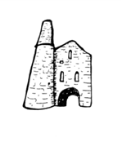 St Day and Carharrack Community School   CRITICAL KEY WORKERS & Vulnerable CHILDREN APPLICATION FOR SCHOOL CHILD-CARE PLACEMENT Both pages need to be completed and emailed to secretary@st-day.cornwall.sch.uk by 9.00am Friday 10th April for school placements required during the week beginning 14th April. For safeguarding reasons, this form must have been received by school in order for your child to access the placement. You can expect an email reply confirming the placement. Thank you.  Polite Reminder: parents must only consider sending their children to school if they have no other means of providing child-care - if it is possible for children to be safely at home with a family member, they should be.Further details of which types of employment constitute ‘key worker’ status can be found at: https://www.gov.uk/government/publications/coronavirus-covid-19- maintaining-educational-provision/guidance-for-schools-colleges-and-local-authorities-on-maintaining-educational-provisionPlease complete the boxes below with as much information as possible; this is to ensure we have records that are as up-to-date as possible – this includes 3 emergency contact numbers. Thank you.There is no requirement for your child to be in school any longer than you need them to be. You will only be offered provision for the times you are required to work. School will be open at 08:55 until 15:10.Please note that children will not be in receipt of usual National Curriculum provision; the school’s remit is to provide a safe and secure environment whilst their parents continue their vital role in the national effort in this time of need. Please see the attached letter which describes what is needed and how the day is set up as you will need to carefully explain this to your child. Information Sheet – to be completed and submitted with the application above. Thank you. Child’s Name/s: __________________________________________________ResponseChild Name/s and Year Group/sParent NamesAre you considered to be keyworker under the government’s new guidance?Yes/NoWhat is your occupation?Days and Times required for week beginning 14.4.2020 – please indicate times needed by each day. Health Conditions.Any medications required will need to be handed to a member of staff in the original packaging, labelled with the child’s name and details shared as to administration of the medicine.Physical:Health Conditions.Any medications required will need to be handed to a member of staff in the original packaging, labelled with the child’s name and details shared as to administration of the medicine.Emotional/Mental Health:Allergies/dietary requirements.3 Key emergency contact names and numbers for the child in the event of school needing to be in contact.1. 2.3.Collection arrangements at the end of each session for your child – who are they being collected by?Please indicate if they have permission to walk home alone. My child is currently showing no symptoms of Covid-19 and is well enough to attend child-care provision. YES/NOMy child has been socially-distancing according to government guidelines. YES/NOMy child understands and is aware of the need for hand-washing and social-distancing whilst at school child-care provision. YES/NO